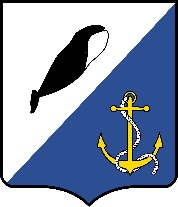 АДМИНИСТРАЦИЯПРОВИДЕНСКОГО ГОРОДСКОГО ОКРУГАПОСТАНОВЛЕНИЕВ соответствии с Жилищным кодексом Российской Федерации, Федеральным законом от 6 октября 2003 года № 131-ФЗ «Об общих принципах организации местного самоуправления в Российской Федерации», Правилами определения управляющей организации для управления многоквартирным домом, в отношении которого собственниками помещений в многоквартирном доме не выбран способ управления таким домом или выбранный способ управления не реализован, не определена управляющая организация, утвержденных постановлением Правительства Российской Федерации от 21 декабря 2018 года № 1616, Уставом Провиденского городского округа, Постановлением Администрации Провиденского городского округа от 30 марта 2021 года № 119 «Об утверждении Перечня организаций для управления многоквартирными домами в Провиденском городском округе, в отношении которых собственниками помещений в многоквартирных домах не выбран способ управления такими домами или выбранный способ управления не реализован, не определена управляющая организация», Администрация Провиденского городского округаПОСТАНОВЛЯЕТ:Определить Муниципальное предприятие «Север» Провиденского городского округа временной управляющей организацией для управления многоквартирными домами, в отношении которых собственниками помещений в многоквартирном доме не выбран способ управления такими домами с 5 апреля 2021 до выбора новой управляющей организации для управления многоквартирными домами, на основании итогов проведенных конкурсов с учетом норм Постановления Правительства РФ от 6 февраля 2006 года № 75 «О порядке проведения органом местного самоуправления открытого конкурса по отбору управляющей организации для управления многоквартирным домом», указанных в Перечне многоквартирных домов (Приложение № 1 к настоящему постановлению).Установить:2.1. Перечень работ и (или) услуг по управлению многоквартирным домом, услуг и работ по содержанию и ремонту общего имущества в многоквартирном доме,  устанавливаемый    в    зависимости    от    конструктивных    и    технических параметров многоквартирного дома, включая требования к объемам, качеству, периодичности каждой из таких работ и услуг, сформированный из числа работ и услуг, указанных в минимальном перечне услуг и работ, необходимых для обеспечения надлежащего содержания общего имущества в многоквартирном доме, утвержденном постановлением Правительства Российской Федерации от 3 апреля 2013 г. N 290 «О минимальном перечне услуг и работ, необходимых для обеспечения надлежащего содержания общего имущества в многоквартирном доме, и порядке их оказания и выполнения» для предаваемых во временное управление многоквартирных домов согласно Перечня многоквартирных домов (Приложение № 2 к настоящему постановлению);2.2. Размер платы за содержание жилого помещения, равный размеру платы за содержание жилого помещения, утвержденному Постановлением Администрации Провиденского городского округа от 10 ноября 2020 года № 307 «Об установлении платы граждан за жилое помещение на 2021 год».Управлению промышленной политики, сельского хозяйства, продовольствия и торговли:3.1. В течении одного рабочего дня со дня издания настоящего постановления разместить его в государственной информационной системе жилищно-коммунального хозяйства (ГИС ЖКХ);3.2. В течении одного рабочего дня со дня издания настоящего постановления направить его в орган исполнительной власти Чукотского автономного округа, осуществляющий региональный государственный жилищный надзор – Государственную жилищную инспекцию Департамента промышленной политики Чукотского автономного округа;3.3. В течении 5 рабочих дней со дня издания настоящего постановления уведомить собственников помещений, расположенных в многоквартирных домах, указанных в Перечне многоквартирных домов, путем его опубликования на информационных досках в многоквартирных домах.Настоящее постановление обнародовать на официальном сайте Администрации Провиденского городского округа -  www.provadm.ru.Настоящее постановление вступает в силу со дня обнародования.Контроль за исполнением настоящего постановления возложить на начальника Управления промышленной политики, сельского хозяйства, продовольствия и торговли Парамонова В.В.Приложение № 1
 к Постановлению Администрации
 Провиденского городского округа 
 от 05.04.2021 № 128Перечень многоквартирных домов, в отношении которых собственниками помещений в многоквартирном доме не выбран способ управления такими домамиПриложение № 2
 к Постановлению Администрации
 Провиденского городского округа 
 от 05.04.2021 № 128Перечень работ и (или) услуг по управлению многоквартирным домом, услуг и работ по содержанию и ремонту общего имущества в многоквартирном доме      от 05 апреля 2021 г.     от 05 апреля 2021 г.           № 128           № 128  п. ПровиденияО назначении временной управляющей организации многоквартирными домами в сельских населенных пунктах Провиденского городского округаО назначении временной управляющей организации многоквартирными домами в сельских населенных пунктах Провиденского городского округаИ.о. Главы Администрации         Е.В. Подлесный№ п/пНаселенный пунктНазначение зданияНаименование улицыНомер дома1с. Новое Чаплиномногоквартирный жилой дом (далее - МКД)Матлю12с. Новое ЧаплиноМКДСоветская93с. Новое ЧаплиноМКДСоветская114с. Новое ЧаплиноМКДСоветская135с. Новое ЧаплиноМКДСоветская13/16с. Новое ЧаплиноМКДСоветская157с. Новое ЧаплиноМКДСоветская15/11с. СиреникиМКДМандрикова92с. СиреникиМКДМандрикова113с. СиреникиМКДМандрикова154с. СиреникиМКДМандрикова16а5с. СиреникиМКДМандрикова18а6с. СиреникиМКДОтке17с. СиреникиМКДОтке4/18с. СиреникиМКДОтке6а9с. СиреникиМКДОтке7а10с. СиреникиМКДОтке9а11с. СиреникиМКДОтке11а12с. СиреникиМКДОтке1513с. СиреникиМКДНутаугье614с. СиреникиМКДНутаугье10а15с. СиреникиМКДНутаугье1216с. СиреникиМКДНутаугье12а17с. СиреникиМКДНутаугье14а18с. СиреникиМКДНутаугье201с. НунлигранМКДЦентральная62с. НунлигранМКДЦентральная93с. НунлигранМКДЦентральная104с. НунлигранМКДЦентральная115с. НунлигранМКДЧукотская16с. НунлигранМКДЧукотская37с. НунлигранМКДЧукотская58с. НунлигранМКДим. Каляквун Г.В.19с. НунлигранМКДим. Каляквун Г.В.21с. ЭнмеленМКДНаб. Чирикова12с. ЭнмеленМКДНаб. Чирикова23с. ЭнмеленМКДНаб. Чирикова34с. ЭнмеленМКДНаб. Чирикова45с. ЭнмеленМКДНаб. Чирикова76с. ЭнмеленМКДНаб. Чирикова117с. ЭнмеленМКДНаб. Чирикова128с. ЭнмеленМКДНаб. Чирикова139с. ЭнмеленМКДНаб. Чирикова2010с. ЭнмеленМКДНаб. Чирикова2311с. ЭнмеленМКДНаб. Чирикова2412с. ЭнмеленМКДНаб. Чирикова2513с. ЭнмеленМКДЦентральная414с. ЭнмеленМКДЦентральная615с. ЭнмеленМКДЦентральная14а16с. ЭнмеленМКДЦентральная16а17с. ЭнмеленМКДЦентральная1818с. ЭнмеленМКДЦентральная2119с. ЭнмеленМКДЦентральная2420с. ЭнмеленМКДЦентральная2821с. ЭнмеленМКДЦентральная2922с. ЭнмеленМКДЦентральная3023с. ЭнмеленМКДЗаречная1124с. ЭнмеленМКДЗаречная1225с. ЭнмеленМКДЗаречная1326с. ЭнмеленМКДЗаречная1427с. ЭнмеленМКДЗаречная1628с. ЭнмеленМКДЗаречная1929с. ЭнмеленМКДЗаречная201с. ЯнракыннотМКДПолярная32с. ЯнракыннотМКДСнежная7а3с. ЯнракыннотМКДСнежная94с. ЯнракыннотМКДСнежная105с. ЯнракыннотМКДСнежная146с. ЯнракыннотМКДСнежная157с. ЯнракыннотМКДСнежная168с. ЯнракыннотМКДСоветская29с. ЯнракыннотМКДСоветская310с. ЯнракыннотМКДСоветская411с. ЯнракыннотМКДСоветская512с. ЯнракыннотМКДСоветская713с. ЯнракыннотМКДСоветская814с. ЯнракыннотМКДЧукотская13а№ п/пНаименование работ и услугПериодичность выполнения работ и оказания услугI. Работы, необходимые для надлежащего содержания несущих конструкций (фундаментов, стен, колонн и столбов, перекрытий и покрытий, балок, ригелей, лестниц, несущих элементов крыш) и ненесущих конструкций (перегородок, внутренней отделки, полов) многоквартирных домовI. Работы, необходимые для надлежащего содержания несущих конструкций (фундаментов, стен, колонн и столбов, перекрытий и покрытий, балок, ригелей, лестниц, несущих элементов крыш) и ненесущих конструкций (перегородок, внутренней отделки, полов) многоквартирных домовI. Работы, необходимые для надлежащего содержания несущих конструкций (фундаментов, стен, колонн и столбов, перекрытий и покрытий, балок, ригелей, лестниц, несущих элементов крыш) и ненесущих конструкций (перегородок, внутренней отделки, полов) многоквартирных домов 1Работы, выполняемые в отношении всех видов фундаментов (сваи), в том числе:по необходимости1.1проверка технического состояния видимых частей конструкций с выявлением: признаков неравномерных осадок фундаментов всех типов, коррозии арматуры, расслаивания, трещин, выпучивания, отклонения от вертикали;1.2при выявлении нарушений -  составление плана мероприятий по устранению причин нарушения и восстановлению эксплуатационных свойств конструкций;по необходимости2Работы, выполняемые для надлежащего содержания стен МКД, в том числе:по необходимости2.1выявление отклонений от проектных условий эксплуатации, несанкционированного изменения конструктивного решения, признаков потери несущей способности, наличия деформаций, нарушения теплозащитных свойств, гидроизоляции между цокольной частью здания и стенами, неисправности водоотводящих устройств;по необходимости2.2выявление следов коррозии, деформаций и трещин в местах расположения арматуры и закладных деталей, наличия трещин в местах примыкания внутренних поперечных стен к наружным стенам из несущих и самонесущих панелей;по необходимости2.3в случае выявления повреждений и нарушений - составление плана мероприятий по инструментальному обследованию стен, восстановлению проектных условий их эксплуатации и его выполнение.по необходимости3Работы, выполняемые в целях надлежащего содержания перекрытий и покрытий МКД, в том числе:по необходимости3.1выявление нарушений условий эксплуатации, несанкционированных изменений конструктивного решения, выявления прогибов, трещин и колебаний;по необходимости3.2выявление наличия, характера и величины трещин в теле перекрытия и в местах примыканий к стенам, отслоения защитного слоя бетона и оголения арматуры, коррозии арматуры в домах с перекрытиями и покрытиями из монолитного железобетона и сборных железобетонных плит;по необходимости3.3проверка состояния утеплителя, гидроизоляции и звукоизоляции, адгезии отделочных слоев к конструкциям перекрытия (покрытия);по необходимости3.4при выявлении повреждений и нарушений - разработка плана восстановительных работ (при необходимости), проведение восстановительных работ.по необходимости4Работы, выполняемые в целях надлежащего содержания крыш МКД, в том числе:по необходимости4.1проверка кровли на отсутствие протечек;по необходимости4.2проверка и при необходимости очистка кровли от скопления снега, наледи и сосулек;по необходимости4.3при выявлении нарушений, приводящих к протечкам, - незамедлительное их устранение. В остальных случаях - разработка плана восстановительных работ (при необходимости), проведение восстановительных работ.по необходимости5Работы, выполняемые в целях надлежащего содержания лестниц МКД, в том числе:по необходимости5.1выявление деформации и повреждений в несущих конструкциях, надежности крепления ограждений, выбоин и сколов в ступенях;по необходимости5.2выявление наличия и параметров трещин в сопряжениях маршевых плит с несущими конструкциями, оголения и коррозии арматуры, нарушения связей в отдельных проступях в домах с железобетонными лестницами;по необходимости5.3при выявлении повреждений и нарушений - разработка плана восстановительных работ (при необходимости), проведение восстановительных работ;по необходимости6Работы, выполняемые в целях надлежащего содержания фасадов МКД, в том числе:по необходимости6.1выявление нарушений отделки фасадов и их отдельных элементов, ослабления связи отделочных слоев со стенами;по необходимости6.2контроль состояния и восстановление или замена отдельных элементов крылец и зонтов над входами в здание;по необходимости6.3контроль состояния и восстановление плотности притворов входных дверей, самозакрывающихся устройств ( пружины), ограничителей хода дверей (остановы);по необходимости6.4при выявлении повреждений и нарушений - разработка плана восстановительных работ (при необходимости), проведение восстановительных работ.по необходимости7Работы, выполняемые в целях надлежащего содержания перегородок в МКД.по необходимости7.1При выявлении повреждений и нарушений – разработка плана восстановительных работ (при необходимости), проведение восстановительных работ.по необходимости8Работы, выполняемые в целях надлежащего содержания внутренней отделки многоквартирных домов – проверка состояния внутренней отделки. При наличии угрозы обрушения отделочных слоев или нарушения защитных свойств отделки по отношению к несущим конструкциям и инженерному оборудованию – устранение выявленных нарушений.по необходимости9Работы, выполняемые в целях надлежащего содержания полов помещений, относящихся к общему имуществу в многоквартирном доме, в том числе:по необходимости9.1проверка состояния основания и поверхностного слояпо необходимости9.2при выявлении повреждений и нарушений - разработка плана восстановительных работ (при необходимости), проведение восстановительных работ.по необходимости10Работы, выполняемые в целях надлежащего содержания оконных и дверных заполнений помещений, относящихся к общему имуществу в многоквартирном доме, в том числе:по необходимости10.1проверка целостности оконных и дверных заполнений, плотности притворов, механической прочности и работоспособности фурнитуры элементов оконных и дверных заполнений в помещениях, относящихся к общему имуществу в многоквартирном доме;по необходимости10.2при выявлении нарушений в отопительный период - незамедлительный ремонт. В остальных случаях - разработка плана восстановительных работ (при необходимости), проведение восстановительных работ.по необходимостиII. Работы, выполняемые для надлежащего содержания оборудования и систем инженерно-технического обеспечения, входящих в состав общего имущества в многоквартирном домеII. Работы, выполняемые для надлежащего содержания оборудования и систем инженерно-технического обеспечения, входящих в состав общего имущества в многоквартирном домеII. Работы, выполняемые для надлежащего содержания оборудования и систем инженерно-технического обеспечения, входящих в состав общего имущества в многоквартирном домеII. Работы, выполняемые для надлежащего содержания оборудования и систем инженерно-технического обеспечения, входящих в состав общего имущества в многоквартирном домеII. Работы, выполняемые для надлежащего содержания оборудования и систем инженерно-технического обеспечения, входящих в состав общего имущества в многоквартирном домеII. Работы, выполняемые для надлежащего содержания оборудования и систем инженерно-технического обеспечения, входящих в состав общего имущества в многоквартирном доме11Работы, выполняемые в целях надлежащего содержания систем вентиляции и дымоудаления многоквартирных домов, в том числе:по необходимости11.1 определение работоспособности оборудования и элементов систем;по необходимости11.2при выявлении повреждений и нарушений - разработка плана восстановительных работ (при необходимости), проведение восстановительных работ.по необходимости12Общие работы и работы, выполняемые для надлежащего содержания систем водоснабжения (холодного и горячего), отопления, и водоотведения в многоквартирных домах, в том числе:постоянно12.1проверка исправности, работоспособности, регулировка и техническое обслуживание запорной арматуры, контрольно-измерительных приборов и устройств, и элементов, скрытых от постоянного наблюдения;по необходимости12.2постоянный контроль параметров теплоносителя и воды (давления, температуры, расхода) и незамедлительное принятие мер к восстановлению требуемых параметров отопления и водоснабжения и герметичности систем;по необходимости12.3контроль состояния и замена неисправных контрольно-измерительных приборов;по необходимости12.4восстановление работоспособности (ремонт, замена) оборудования и отопительных приборов;по необходимости12.5контроль состояния и незамедлительное восстановление герметичности участков трубопроводов и соединительных элементов в случае их разгерметизации;по необходимости12.6контроль состояния и восстановление исправности элементов внутренней канализации;по необходимости13Работы, выполняемые в целях надлежащего содержания систем теплоснабжения (отопление, горячее водоснабжение) в многоквартирных домах, в том числе:постоянно13,1испытания на прочность и плотность (гидравлические испытания) узлов ввода и систем отопления, промывка и регулировка систем отопления;1 раз в год13,2удаление воздуха из системы отопления;по необходимости14Работы, выполняемые в целях надлежащего содержания электрооборудования, в многоквартирном доме, в том числе:постоянно14Работы, выполняемые в целях надлежащего содержания электрооборудования, в многоквартирном доме, в том числе:постоянно14.1техническое обслуживание и ремонт электрооборудования.    постоянно15Обеспечение устранения аварий в соответствии с установленными предельными сроками на внутридомовых системах в многоквартирном доме, выполнение заявок населения.постоянноIII. Работы и услуги по содержанию иного общего имущества в многоквартирном домеIII. Работы и услуги по содержанию иного общего имущества в многоквартирном домеIII. Работы и услуги по содержанию иного общего имущества в многоквартирном доме16Работы по содержанию земельного участка, на котором расположен многоквартирный дом, с элементами озеленения и благоустройства, иными объектами, предназначенными для обслуживания и эксплуатации этого дома (далее – придомовая территория), в холодный период года, в том числе:Работы по содержанию земельного участка, на котором расположен многоквартирный дом, с элементами озеленения и благоустройства, иными объектами, предназначенными для обслуживания и эксплуатации этого дома (далее – придомовая территория), в холодный период года, в том числе:16.1сдвигание свежевыпавшего снега и очистка придомовой территории от снега и льда при наличии колейности свыше 5 см.по необходимости16.2очистка придомовой территории от снега наносного происхождения (или подметание такой территории, свободной от снежного покрова)по необходимости16.3очистка придомовой территории от наледи и льда.по необходимости16.4уборка контейнерных площадок, расположенных на придомовой территории;5 раз в неделю16.5уборка крыльца и площадки перед входом в подъезд.5 раз в неделю17Работы по содержанию придомовой территории в теплый период года, в том числе:по необходимости17.1подметание и уборка придомовой территории5 раз в неделю17.2 уборка контейнерных площадок, расположенных на территории общего имущества МКД5 раз в неделю17.3уборка крыльца и площадки перед входом в подъезд5 раз в неделю18Работы по обеспечению требований пожарной безопасности.постоянноIV. Услуги по управлению (АУП), в том числе:IV. Услуги по управлению (АУП), в том числе:IV. Услуги по управлению (АУП), в том числе:19Услуги по управлению (АУП), в том числе:    постоянно19.1обеспечить работу аварийно-диспетчерской службы;постоянно19.2вести и хранить техническую документацию на многоквартирный дом в установленном законодательством Российской Федерации порядке;постоянно19.3своевременно заключать договоры оказания услуг и (или) выполнения работ по содержанию и ремонту общего имущества в многоквартирном доме со сторонними организациями, в том числе специализированными, в случае, если лица, ответственные за содержание и ремонт общего имущества в многоквартирном доме, не оказывают таких услуг и не выполняют таких работ своими силами, а также осуществлять контроль за выполнением указанными организациями обязательств по таким договорам;постоянно19.4осуществлять подготовку предложений о выполнении плановых текущих работ по содержанию и ремонту общего имущества в многоквартирном доме, а также предложений о проведении капитального ремонта и доводить их до сведения собственников помещений в многоквартирном доме в порядке, установленном жилищным законодательством Российской Федерации;постоянно19.5предоставлять потребителям услуг и работ, в том числе собственникам помещений в многоквартирном доме, информацию, связанную с оказанием услуг и выполнением работ, предусмотренных перечнем услуг и работ, раскрытие которой в соответствии с законодательством Российской Федерации является обязательным;постоянно20Услуги по начислению и сбору платы за содержание и ремонт жилых помещений (ЕРЦ):постоянно20.1организовывать работу по начислению и сбору платы за содержание и ремонт жилых помещений;постоянно20.2организовать работу по взысканию задолженности по оплате жилых помещений.постоянноПодготовлено:Парамонов В.В. Согласовано:Рекун Д.В.Разослано: дело, УППСХПиТРазослано: дело, УППСХПиТРазослано: дело, УППСХПиТ